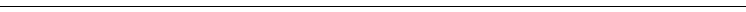 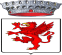 COMUNE DI MONTEPULCIANOCOMUNE DI MONTEPULCIANOCOMUNE DI MONTEPULCIANOCOMUNE DI MONTEPULCIANOCOMUNE DI MONTEPULCIANOCOMUNE DI MONTEPULCIANOCOMUNE DI MONTEPULCIANOCOMUNE DI MONTEPULCIANOCOMUNE DI MONTEPULCIANOCOMUNE DI MONTEPULCIANOCOMUNE DI MONTEPULCIANOCOMUNE DI MONTEPULCIANOCOMUNE DI MONTEPULCIANOCOMUNE DI MONTEPULCIANOCOMUNE DI MONTEPULCIANOCOMUNE DI MONTEPULCIANOCOMUNE DI MONTEPULCIANOCOMUNE DI MONTEPULCIANOCOMUNE DI MONTEPULCIANOCOMUNE DI MONTEPULCIANOProposta di liquidazioneProposta di liquidazioneProposta di liquidazioneProposta di liquidazioneProposta di liquidazioneProposta di liquidazioneProposta di liquidazioneProposta di liquidazioneProposta di liquidazioneProposta di liquidazioneProposta di liquidazioneProposta di liquidazioneProposta di liquidazioneProposta di liquidazioneProposta di liquidazioneProposta di liquidazioneProposta di liquidazioneProposta di liquidazioneProposta di liquidazioneProposta di liquidazionen. 2018/507n. 2018/507n. 2018/507n. 2018/507n. 2018/507n. 2018/507n. 2018/507n. 2018/507n. 2018/507n. 2018/507n. 2018/507n. 2018/507n. 2018/507n. 2018/507n. 2018/507n. 2018/507n. 2018/507n. 2018/507n. 2018/507n. 2018/507C.d.R.C.d.R.C.d.R.AREA AMMINISTRATIVAAREA AMMINISTRATIVAAREA AMMINISTRATIVAAREA AMMINISTRATIVAAREA AMMINISTRATIVAAREA AMMINISTRATIVAAREA AMMINISTRATIVAAREA AMMINISTRATIVAAREA AMMINISTRATIVAAREA AMMINISTRATIVAAREA AMMINISTRATIVAAREA AMMINISTRATIVAAREA AMMINISTRATIVAAREA AMMINISTRATIVAAREA AMMINISTRATIVAAREA AMMINISTRATIVAAREA AMMINISTRATIVAAREA AMMINISTRATIVAAREA AMMINISTRATIVAAREA AMMINISTRATIVAAREA AMMINISTRATIVAAREA AMMINISTRATIVAAREA AMMINISTRATIVAUfficioUfficioUfficioComunicazioneComunicazioneComunicazioneComunicazioneComunicazioneComunicazioneComunicazioneComunicazioneComunicazioneComunicazioneComunicazioneComunicazioneComunicazioneComunicazioneComunicazioneComunicazioneComunicazioneComunicazioneComunicazioneComunicazioneComunicazioneComunicazioneComunicazioneOggettoOggettoOggettoCanone mensile Magnetofono 2.0 streaming audio/video - Settembre -Ottobre - Novembre 2018Canone mensile Magnetofono 2.0 streaming audio/video - Settembre -Ottobre - Novembre 2018Canone mensile Magnetofono 2.0 streaming audio/video - Settembre -Ottobre - Novembre 2018Canone mensile Magnetofono 2.0 streaming audio/video - Settembre -Ottobre - Novembre 2018Canone mensile Magnetofono 2.0 streaming audio/video - Settembre -Ottobre - Novembre 2018Canone mensile Magnetofono 2.0 streaming audio/video - Settembre -Ottobre - Novembre 2018Canone mensile Magnetofono 2.0 streaming audio/video - Settembre -Ottobre - Novembre 2018Canone mensile Magnetofono 2.0 streaming audio/video - Settembre -Ottobre - Novembre 2018Canone mensile Magnetofono 2.0 streaming audio/video - Settembre -Ottobre - Novembre 2018Canone mensile Magnetofono 2.0 streaming audio/video - Settembre -Ottobre - Novembre 2018Canone mensile Magnetofono 2.0 streaming audio/video - Settembre -Ottobre - Novembre 2018Canone mensile Magnetofono 2.0 streaming audio/video - Settembre -Ottobre - Novembre 2018Canone mensile Magnetofono 2.0 streaming audio/video - Settembre -Ottobre - Novembre 2018Canone mensile Magnetofono 2.0 streaming audio/video - Settembre -Ottobre - Novembre 2018Canone mensile Magnetofono 2.0 streaming audio/video - Settembre -Ottobre - Novembre 2018Canone mensile Magnetofono 2.0 streaming audio/video - Settembre -Ottobre - Novembre 2018Canone mensile Magnetofono 2.0 streaming audio/video - Settembre -Ottobre - Novembre 2018Canone mensile Magnetofono 2.0 streaming audio/video - Settembre -Ottobre - Novembre 2018Canone mensile Magnetofono 2.0 streaming audio/video - Settembre -Ottobre - Novembre 2018Canone mensile Magnetofono 2.0 streaming audio/video - Settembre -Ottobre - Novembre 2018Canone mensile Magnetofono 2.0 streaming audio/video - Settembre -Ottobre - Novembre 2018Canone mensile Magnetofono 2.0 streaming audio/video - Settembre -Ottobre - Novembre 2018Canone mensile Magnetofono 2.0 streaming audio/video - Settembre -Ottobre - Novembre 2018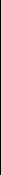 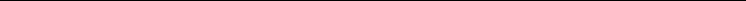 Creditore:Creditore:Creditore:Creditore:CEDAT 85 SRL  (324929)CEDAT 85 SRL  (324929)CEDAT 85 SRL  (324929)CEDAT 85 SRL  (324929)CEDAT 85 SRL  (324929)CEDAT 85 SRL  (324929)CEDAT 85 SRL  (324929)CEDAT 85 SRL  (324929)CEDAT 85 SRL  (324929)CEDAT 85 SRL  (324929)CEDAT 85 SRL  (324929)P. Iva 01322700749P. Iva 01322700749P. Iva 01322700749P. Iva 01322700749P. Iva 01322700749P. Iva 01322700749P. Iva 01322700749Importo563,42563,42563,42563,42563,42563,42Oggetto:Oggetto:Oggetto:Oggetto:Oggetto:Oggetto:Oggetto:Oggetto:Canone mensile Magnetofono 2.0 streaming audio/video - Settembre -Ottobre - Novembre 2018Canone mensile Magnetofono 2.0 streaming audio/video - Settembre -Ottobre - Novembre 2018Canone mensile Magnetofono 2.0 streaming audio/video - Settembre -Ottobre - Novembre 2018Canone mensile Magnetofono 2.0 streaming audio/video - Settembre -Ottobre - Novembre 2018Canone mensile Magnetofono 2.0 streaming audio/video - Settembre -Ottobre - Novembre 2018Canone mensile Magnetofono 2.0 streaming audio/video - Settembre -Ottobre - Novembre 2018Canone mensile Magnetofono 2.0 streaming audio/video - Settembre -Ottobre - Novembre 2018Canone mensile Magnetofono 2.0 streaming audio/video - Settembre -Ottobre - Novembre 2018Canone mensile Magnetofono 2.0 streaming audio/video - Settembre -Ottobre - Novembre 2018Canone mensile Magnetofono 2.0 streaming audio/video - Settembre -Ottobre - Novembre 2018Canone mensile Magnetofono 2.0 streaming audio/video - Settembre -Ottobre - Novembre 2018Canone mensile Magnetofono 2.0 streaming audio/video - Settembre -Ottobre - Novembre 2018Canone mensile Magnetofono 2.0 streaming audio/video - Settembre -Ottobre - Novembre 2018Canone mensile Magnetofono 2.0 streaming audio/video - Settembre -Ottobre - Novembre 2018Canone mensile Magnetofono 2.0 streaming audio/video - Settembre -Ottobre - Novembre 2018Canone mensile Magnetofono 2.0 streaming audio/video - Settembre -Ottobre - Novembre 2018Canone mensile Magnetofono 2.0 streaming audio/video - Settembre -Ottobre - Novembre 2018Canone mensile Magnetofono 2.0 streaming audio/video - Settembre -Ottobre - Novembre 2018Canone mensile Magnetofono 2.0 streaming audio/video - Settembre -Ottobre - Novembre 2018Canone mensile Magnetofono 2.0 streaming audio/video - Settembre -Ottobre - Novembre 2018Canone mensile Magnetofono 2.0 streaming audio/video - Settembre -Ottobre - Novembre 2018Modalità di pagamento:Modalità di pagamento:Modalità di pagamento:Modalità di pagamento:Modalità di pagamento:Modalità di pagamento:Modalità di pagamento:Modalità di pagamento:C/C BANCARIO IN TESORERIA NEXT Iban IT87E0101079281000010304995 - BANCO DI NAPOLI S.P.AC/C BANCARIO IN TESORERIA NEXT Iban IT87E0101079281000010304995 - BANCO DI NAPOLI S.P.AC/C BANCARIO IN TESORERIA NEXT Iban IT87E0101079281000010304995 - BANCO DI NAPOLI S.P.AC/C BANCARIO IN TESORERIA NEXT Iban IT87E0101079281000010304995 - BANCO DI NAPOLI S.P.AC/C BANCARIO IN TESORERIA NEXT Iban IT87E0101079281000010304995 - BANCO DI NAPOLI S.P.AC/C BANCARIO IN TESORERIA NEXT Iban IT87E0101079281000010304995 - BANCO DI NAPOLI S.P.AC/C BANCARIO IN TESORERIA NEXT Iban IT87E0101079281000010304995 - BANCO DI NAPOLI S.P.AC/C BANCARIO IN TESORERIA NEXT Iban IT87E0101079281000010304995 - BANCO DI NAPOLI S.P.AC/C BANCARIO IN TESORERIA NEXT Iban IT87E0101079281000010304995 - BANCO DI NAPOLI S.P.AC/C BANCARIO IN TESORERIA NEXT Iban IT87E0101079281000010304995 - BANCO DI NAPOLI S.P.AC/C BANCARIO IN TESORERIA NEXT Iban IT87E0101079281000010304995 - BANCO DI NAPOLI S.P.AC/C BANCARIO IN TESORERIA NEXT Iban IT87E0101079281000010304995 - BANCO DI NAPOLI S.P.AC/C BANCARIO IN TESORERIA NEXT Iban IT87E0101079281000010304995 - BANCO DI NAPOLI S.P.AC/C BANCARIO IN TESORERIA NEXT Iban IT87E0101079281000010304995 - BANCO DI NAPOLI S.P.AC/C BANCARIO IN TESORERIA NEXT Iban IT87E0101079281000010304995 - BANCO DI NAPOLI S.P.AC/C BANCARIO IN TESORERIA NEXT Iban IT87E0101079281000010304995 - BANCO DI NAPOLI S.P.AC/C BANCARIO IN TESORERIA NEXT Iban IT87E0101079281000010304995 - BANCO DI NAPOLI S.P.AC/C BANCARIO IN TESORERIA NEXT Iban IT87E0101079281000010304995 - BANCO DI NAPOLI S.P.AC/C BANCARIO IN TESORERIA NEXT Iban IT87E0101079281000010304995 - BANCO DI NAPOLI S.P.AC/C BANCARIO IN TESORERIA NEXT Iban IT87E0101079281000010304995 - BANCO DI NAPOLI S.P.AC/C BANCARIO IN TESORERIA NEXT Iban IT87E0101079281000010304995 - BANCO DI NAPOLI S.P.ACapitolo:Capitolo:Capitolo:Capitolo:Capitolo:Capitolo:Capitolo:Capitolo:101139101139101139Piano finanziarioPiano finanziario1.03.02.19.0111.03.02.19.0111.03.02.19.011Missione0101ProgrammaProgrammaProgrammaProgramma010101010101Impegno:Impegno:Impegno:Impegno:Impegno:Impegno:Impegno:Impegno:2018.394 Z9221D5491-FORNITURA SERVIZI E ATTREZZATURE PER LA REGISTRAZIONE AUDIO E LA RIPRESA IN STREAMING VIDEO DELLE SEDUTE CONSIGLIO COMUNALE2018.394 Z9221D5491-FORNITURA SERVIZI E ATTREZZATURE PER LA REGISTRAZIONE AUDIO E LA RIPRESA IN STREAMING VIDEO DELLE SEDUTE CONSIGLIO COMUNALE2018.394 Z9221D5491-FORNITURA SERVIZI E ATTREZZATURE PER LA REGISTRAZIONE AUDIO E LA RIPRESA IN STREAMING VIDEO DELLE SEDUTE CONSIGLIO COMUNALE2018.394 Z9221D5491-FORNITURA SERVIZI E ATTREZZATURE PER LA REGISTRAZIONE AUDIO E LA RIPRESA IN STREAMING VIDEO DELLE SEDUTE CONSIGLIO COMUNALE2018.394 Z9221D5491-FORNITURA SERVIZI E ATTREZZATURE PER LA REGISTRAZIONE AUDIO E LA RIPRESA IN STREAMING VIDEO DELLE SEDUTE CONSIGLIO COMUNALE2018.394 Z9221D5491-FORNITURA SERVIZI E ATTREZZATURE PER LA REGISTRAZIONE AUDIO E LA RIPRESA IN STREAMING VIDEO DELLE SEDUTE CONSIGLIO COMUNALE2018.394 Z9221D5491-FORNITURA SERVIZI E ATTREZZATURE PER LA REGISTRAZIONE AUDIO E LA RIPRESA IN STREAMING VIDEO DELLE SEDUTE CONSIGLIO COMUNALE2018.394 Z9221D5491-FORNITURA SERVIZI E ATTREZZATURE PER LA REGISTRAZIONE AUDIO E LA RIPRESA IN STREAMING VIDEO DELLE SEDUTE CONSIGLIO COMUNALE2018.394 Z9221D5491-FORNITURA SERVIZI E ATTREZZATURE PER LA REGISTRAZIONE AUDIO E LA RIPRESA IN STREAMING VIDEO DELLE SEDUTE CONSIGLIO COMUNALE2018.394 Z9221D5491-FORNITURA SERVIZI E ATTREZZATURE PER LA REGISTRAZIONE AUDIO E LA RIPRESA IN STREAMING VIDEO DELLE SEDUTE CONSIGLIO COMUNALE2018.394 Z9221D5491-FORNITURA SERVIZI E ATTREZZATURE PER LA REGISTRAZIONE AUDIO E LA RIPRESA IN STREAMING VIDEO DELLE SEDUTE CONSIGLIO COMUNALE2018.394 Z9221D5491-FORNITURA SERVIZI E ATTREZZATURE PER LA REGISTRAZIONE AUDIO E LA RIPRESA IN STREAMING VIDEO DELLE SEDUTE CONSIGLIO COMUNALE2018.394 Z9221D5491-FORNITURA SERVIZI E ATTREZZATURE PER LA REGISTRAZIONE AUDIO E LA RIPRESA IN STREAMING VIDEO DELLE SEDUTE CONSIGLIO COMUNALE2018.394 Z9221D5491-FORNITURA SERVIZI E ATTREZZATURE PER LA REGISTRAZIONE AUDIO E LA RIPRESA IN STREAMING VIDEO DELLE SEDUTE CONSIGLIO COMUNALE2018.394 Z9221D5491-FORNITURA SERVIZI E ATTREZZATURE PER LA REGISTRAZIONE AUDIO E LA RIPRESA IN STREAMING VIDEO DELLE SEDUTE CONSIGLIO COMUNALE2018.394 Z9221D5491-FORNITURA SERVIZI E ATTREZZATURE PER LA REGISTRAZIONE AUDIO E LA RIPRESA IN STREAMING VIDEO DELLE SEDUTE CONSIGLIO COMUNALE2018.394 Z9221D5491-FORNITURA SERVIZI E ATTREZZATURE PER LA REGISTRAZIONE AUDIO E LA RIPRESA IN STREAMING VIDEO DELLE SEDUTE CONSIGLIO COMUNALE2018.394 Z9221D5491-FORNITURA SERVIZI E ATTREZZATURE PER LA REGISTRAZIONE AUDIO E LA RIPRESA IN STREAMING VIDEO DELLE SEDUTE CONSIGLIO COMUNALE2018.394 Z9221D5491-FORNITURA SERVIZI E ATTREZZATURE PER LA REGISTRAZIONE AUDIO E LA RIPRESA IN STREAMING VIDEO DELLE SEDUTE CONSIGLIO COMUNALE2018.394 Z9221D5491-FORNITURA SERVIZI E ATTREZZATURE PER LA REGISTRAZIONE AUDIO E LA RIPRESA IN STREAMING VIDEO DELLE SEDUTE CONSIGLIO COMUNALE2018.394 Z9221D5491-FORNITURA SERVIZI E ATTREZZATURE PER LA REGISTRAZIONE AUDIO E LA RIPRESA IN STREAMING VIDEO DELLE SEDUTE CONSIGLIO COMUNALEProvvedimento impegno:Provvedimento impegno:Provvedimento impegno:Provvedimento impegno:Provvedimento impegno:Provvedimento impegno:Provvedimento impegno:Provvedimento impegno:Determina Impegno n. 87 / 2018Determina Impegno n. 87 / 2018Determina Impegno n. 87 / 2018Determina Impegno n. 87 / 2018Determina Impegno n. 87 / 2018Determina Impegno n. 87 / 2018Determina Impegno n. 87 / 2018Determina Impegno n. 87 / 2018Determina Impegno n. 87 / 2018Determina Impegno n. 87 / 2018Determina Impegno n. 87 / 2018Determina Impegno n. 87 / 2018Determina Impegno n. 87 / 2018Determina Impegno n. 87 / 2018Determina Impegno n. 87 / 2018Determina Impegno n. 87 / 2018Determina Impegno n. 87 / 2018Determina Impegno n. 87 / 2018Determina Impegno n. 87 / 2018Determina Impegno n. 87 / 2018Determina Impegno n. 87 / 2018Fattura n.Fattura n.Fattura n.Fattura n.Fattura n.Fattura n.Fattura n.Fattura n.DataOggettoOggettoOggettoOggettoOggettoOggettoOggettoOggettoOggettoOggettoOggettoOggettoOggettoImportoImportoImportoImportoImportoImporto20183076720183076720183076720183076720183076720183076720183076720183076730/09/2018Canone mensile Magnetofono 2.0 streaming audio/video - Settembre -
Ottobre - Novembre 2018Canone mensile Magnetofono 2.0 streaming audio/video - Settembre -
Ottobre - Novembre 2018Canone mensile Magnetofono 2.0 streaming audio/video - Settembre -
Ottobre - Novembre 2018Canone mensile Magnetofono 2.0 streaming audio/video - Settembre -
Ottobre - Novembre 2018Canone mensile Magnetofono 2.0 streaming audio/video - Settembre -
Ottobre - Novembre 2018Canone mensile Magnetofono 2.0 streaming audio/video - Settembre -
Ottobre - Novembre 2018Canone mensile Magnetofono 2.0 streaming audio/video - Settembre -
Ottobre - Novembre 2018Canone mensile Magnetofono 2.0 streaming audio/video - Settembre -
Ottobre - Novembre 2018Canone mensile Magnetofono 2.0 streaming audio/video - Settembre -
Ottobre - Novembre 2018Canone mensile Magnetofono 2.0 streaming audio/video - Settembre -
Ottobre - Novembre 2018Canone mensile Magnetofono 2.0 streaming audio/video - Settembre -
Ottobre - Novembre 2018Canone mensile Magnetofono 2.0 streaming audio/video - Settembre -
Ottobre - Novembre 2018Canone mensile Magnetofono 2.0 streaming audio/video - Settembre -
Ottobre - Novembre 2018563,42563,42563,42563,42563,42563,42Creditore:Creditore:Creditore:Creditore:CEDAT 85 SRL  (324929)CEDAT 85 SRL  (324929)CEDAT 85 SRL  (324929)CEDAT 85 SRL  (324929)CEDAT 85 SRL  (324929)CEDAT 85 SRL  (324929)CEDAT 85 SRL  (324929)CEDAT 85 SRL  (324929)CEDAT 85 SRL  (324929)CEDAT 85 SRL  (324929)CEDAT 85 SRL  (324929)P. Iva 01322700749P. Iva 01322700749P. Iva 01322700749P. Iva 01322700749P. Iva 01322700749P. Iva 01322700749P. Iva 01322700749Importo457,72457,72457,72457,72457,72457,72Oggetto:Oggetto:Oggetto:Oggetto:Oggetto:Oggetto:Oggetto:Oggetto:Canone mensile Magnetofono 2.0 streaming audio/video - Settembre -Ottobre - Novembre 2018Canone mensile Magnetofono 2.0 streaming audio/video - Settembre -Ottobre - Novembre 2018Canone mensile Magnetofono 2.0 streaming audio/video - Settembre -Ottobre - Novembre 2018Canone mensile Magnetofono 2.0 streaming audio/video - Settembre -Ottobre - Novembre 2018Canone mensile Magnetofono 2.0 streaming audio/video - Settembre -Ottobre - Novembre 2018Canone mensile Magnetofono 2.0 streaming audio/video - Settembre -Ottobre - Novembre 2018Canone mensile Magnetofono 2.0 streaming audio/video - Settembre -Ottobre - Novembre 2018Canone mensile Magnetofono 2.0 streaming audio/video - Settembre -Ottobre - Novembre 2018Canone mensile Magnetofono 2.0 streaming audio/video - Settembre -Ottobre - Novembre 2018Canone mensile Magnetofono 2.0 streaming audio/video - Settembre -Ottobre - Novembre 2018Canone mensile Magnetofono 2.0 streaming audio/video - Settembre -Ottobre - Novembre 2018Canone mensile Magnetofono 2.0 streaming audio/video - Settembre -Ottobre - Novembre 2018Canone mensile Magnetofono 2.0 streaming audio/video - Settembre -Ottobre - Novembre 2018Canone mensile Magnetofono 2.0 streaming audio/video - Settembre -Ottobre - Novembre 2018Canone mensile Magnetofono 2.0 streaming audio/video - Settembre -Ottobre - Novembre 2018Canone mensile Magnetofono 2.0 streaming audio/video - Settembre -Ottobre - Novembre 2018Canone mensile Magnetofono 2.0 streaming audio/video - Settembre -Ottobre - Novembre 2018Canone mensile Magnetofono 2.0 streaming audio/video - Settembre -Ottobre - Novembre 2018Canone mensile Magnetofono 2.0 streaming audio/video - Settembre -Ottobre - Novembre 2018Canone mensile Magnetofono 2.0 streaming audio/video - Settembre -Ottobre - Novembre 2018Canone mensile Magnetofono 2.0 streaming audio/video - Settembre -Ottobre - Novembre 2018Modalità di pagamento:Modalità di pagamento:Modalità di pagamento:Modalità di pagamento:Modalità di pagamento:Modalità di pagamento:Modalità di pagamento:Modalità di pagamento:C/C BANCARIO IN TESORERIA NEXT Iban IT87E0101079281000010304995 - BANCO DI NAPOLI S.P.AC/C BANCARIO IN TESORERIA NEXT Iban IT87E0101079281000010304995 - BANCO DI NAPOLI S.P.AC/C BANCARIO IN TESORERIA NEXT Iban IT87E0101079281000010304995 - BANCO DI NAPOLI S.P.AC/C BANCARIO IN TESORERIA NEXT Iban IT87E0101079281000010304995 - BANCO DI NAPOLI S.P.AC/C BANCARIO IN TESORERIA NEXT Iban IT87E0101079281000010304995 - BANCO DI NAPOLI S.P.AC/C BANCARIO IN TESORERIA NEXT Iban IT87E0101079281000010304995 - BANCO DI NAPOLI S.P.AC/C BANCARIO IN TESORERIA NEXT Iban IT87E0101079281000010304995 - BANCO DI NAPOLI S.P.AC/C BANCARIO IN TESORERIA NEXT Iban IT87E0101079281000010304995 - BANCO DI NAPOLI S.P.AC/C BANCARIO IN TESORERIA NEXT Iban IT87E0101079281000010304995 - BANCO DI NAPOLI S.P.AC/C BANCARIO IN TESORERIA NEXT Iban IT87E0101079281000010304995 - BANCO DI NAPOLI S.P.AC/C BANCARIO IN TESORERIA NEXT Iban IT87E0101079281000010304995 - BANCO DI NAPOLI S.P.AC/C BANCARIO IN TESORERIA NEXT Iban IT87E0101079281000010304995 - BANCO DI NAPOLI S.P.AC/C BANCARIO IN TESORERIA NEXT Iban IT87E0101079281000010304995 - BANCO DI NAPOLI S.P.AC/C BANCARIO IN TESORERIA NEXT Iban IT87E0101079281000010304995 - BANCO DI NAPOLI S.P.AC/C BANCARIO IN TESORERIA NEXT Iban IT87E0101079281000010304995 - BANCO DI NAPOLI S.P.AC/C BANCARIO IN TESORERIA NEXT Iban IT87E0101079281000010304995 - BANCO DI NAPOLI S.P.AC/C BANCARIO IN TESORERIA NEXT Iban IT87E0101079281000010304995 - BANCO DI NAPOLI S.P.AC/C BANCARIO IN TESORERIA NEXT Iban IT87E0101079281000010304995 - BANCO DI NAPOLI S.P.AC/C BANCARIO IN TESORERIA NEXT Iban IT87E0101079281000010304995 - BANCO DI NAPOLI S.P.AC/C BANCARIO IN TESORERIA NEXT Iban IT87E0101079281000010304995 - BANCO DI NAPOLI S.P.AC/C BANCARIO IN TESORERIA NEXT Iban IT87E0101079281000010304995 - BANCO DI NAPOLI S.P.ACapitolo:Capitolo:Capitolo:Capitolo:Capitolo:Capitolo:Capitolo:Capitolo:101127101127101127Piano finanziarioPiano finanziario1.03.02.07.0051.03.02.07.0051.03.02.07.005Missione0101ProgrammaProgrammaProgrammaProgramma010101010101Impegno:Impegno:Impegno:Impegno:Impegno:Impegno:Impegno:Impegno:2018.393 FORNITURA SERVIZI E ATTREZZATURE PER LA REGISTRAZIONE AUDIO E LA RIPRESA DIRETTA IN STREAMING VIDEO DELLE SEDUTE DEL CONSIGLIO COMUNALE: IMPEGNO DI SPESA E AFFIDAMENTO - CIG n. Z9221D54912018.393 FORNITURA SERVIZI E ATTREZZATURE PER LA REGISTRAZIONE AUDIO E LA RIPRESA DIRETTA IN STREAMING VIDEO DELLE SEDUTE DEL CONSIGLIO COMUNALE: IMPEGNO DI SPESA E AFFIDAMENTO - CIG n. Z9221D54912018.393 FORNITURA SERVIZI E ATTREZZATURE PER LA REGISTRAZIONE AUDIO E LA RIPRESA DIRETTA IN STREAMING VIDEO DELLE SEDUTE DEL CONSIGLIO COMUNALE: IMPEGNO DI SPESA E AFFIDAMENTO - CIG n. Z9221D54912018.393 FORNITURA SERVIZI E ATTREZZATURE PER LA REGISTRAZIONE AUDIO E LA RIPRESA DIRETTA IN STREAMING VIDEO DELLE SEDUTE DEL CONSIGLIO COMUNALE: IMPEGNO DI SPESA E AFFIDAMENTO - CIG n. Z9221D54912018.393 FORNITURA SERVIZI E ATTREZZATURE PER LA REGISTRAZIONE AUDIO E LA RIPRESA DIRETTA IN STREAMING VIDEO DELLE SEDUTE DEL CONSIGLIO COMUNALE: IMPEGNO DI SPESA E AFFIDAMENTO - CIG n. Z9221D54912018.393 FORNITURA SERVIZI E ATTREZZATURE PER LA REGISTRAZIONE AUDIO E LA RIPRESA DIRETTA IN STREAMING VIDEO DELLE SEDUTE DEL CONSIGLIO COMUNALE: IMPEGNO DI SPESA E AFFIDAMENTO - CIG n. Z9221D54912018.393 FORNITURA SERVIZI E ATTREZZATURE PER LA REGISTRAZIONE AUDIO E LA RIPRESA DIRETTA IN STREAMING VIDEO DELLE SEDUTE DEL CONSIGLIO COMUNALE: IMPEGNO DI SPESA E AFFIDAMENTO - CIG n. Z9221D54912018.393 FORNITURA SERVIZI E ATTREZZATURE PER LA REGISTRAZIONE AUDIO E LA RIPRESA DIRETTA IN STREAMING VIDEO DELLE SEDUTE DEL CONSIGLIO COMUNALE: IMPEGNO DI SPESA E AFFIDAMENTO - CIG n. Z9221D54912018.393 FORNITURA SERVIZI E ATTREZZATURE PER LA REGISTRAZIONE AUDIO E LA RIPRESA DIRETTA IN STREAMING VIDEO DELLE SEDUTE DEL CONSIGLIO COMUNALE: IMPEGNO DI SPESA E AFFIDAMENTO - CIG n. Z9221D54912018.393 FORNITURA SERVIZI E ATTREZZATURE PER LA REGISTRAZIONE AUDIO E LA RIPRESA DIRETTA IN STREAMING VIDEO DELLE SEDUTE DEL CONSIGLIO COMUNALE: IMPEGNO DI SPESA E AFFIDAMENTO - CIG n. Z9221D54912018.393 FORNITURA SERVIZI E ATTREZZATURE PER LA REGISTRAZIONE AUDIO E LA RIPRESA DIRETTA IN STREAMING VIDEO DELLE SEDUTE DEL CONSIGLIO COMUNALE: IMPEGNO DI SPESA E AFFIDAMENTO - CIG n. Z9221D54912018.393 FORNITURA SERVIZI E ATTREZZATURE PER LA REGISTRAZIONE AUDIO E LA RIPRESA DIRETTA IN STREAMING VIDEO DELLE SEDUTE DEL CONSIGLIO COMUNALE: IMPEGNO DI SPESA E AFFIDAMENTO - CIG n. Z9221D54912018.393 FORNITURA SERVIZI E ATTREZZATURE PER LA REGISTRAZIONE AUDIO E LA RIPRESA DIRETTA IN STREAMING VIDEO DELLE SEDUTE DEL CONSIGLIO COMUNALE: IMPEGNO DI SPESA E AFFIDAMENTO - CIG n. Z9221D54912018.393 FORNITURA SERVIZI E ATTREZZATURE PER LA REGISTRAZIONE AUDIO E LA RIPRESA DIRETTA IN STREAMING VIDEO DELLE SEDUTE DEL CONSIGLIO COMUNALE: IMPEGNO DI SPESA E AFFIDAMENTO - CIG n. Z9221D54912018.393 FORNITURA SERVIZI E ATTREZZATURE PER LA REGISTRAZIONE AUDIO E LA RIPRESA DIRETTA IN STREAMING VIDEO DELLE SEDUTE DEL CONSIGLIO COMUNALE: IMPEGNO DI SPESA E AFFIDAMENTO - CIG n. Z9221D54912018.393 FORNITURA SERVIZI E ATTREZZATURE PER LA REGISTRAZIONE AUDIO E LA RIPRESA DIRETTA IN STREAMING VIDEO DELLE SEDUTE DEL CONSIGLIO COMUNALE: IMPEGNO DI SPESA E AFFIDAMENTO - CIG n. Z9221D54912018.393 FORNITURA SERVIZI E ATTREZZATURE PER LA REGISTRAZIONE AUDIO E LA RIPRESA DIRETTA IN STREAMING VIDEO DELLE SEDUTE DEL CONSIGLIO COMUNALE: IMPEGNO DI SPESA E AFFIDAMENTO - CIG n. Z9221D54912018.393 FORNITURA SERVIZI E ATTREZZATURE PER LA REGISTRAZIONE AUDIO E LA RIPRESA DIRETTA IN STREAMING VIDEO DELLE SEDUTE DEL CONSIGLIO COMUNALE: IMPEGNO DI SPESA E AFFIDAMENTO - CIG n. Z9221D54912018.393 FORNITURA SERVIZI E ATTREZZATURE PER LA REGISTRAZIONE AUDIO E LA RIPRESA DIRETTA IN STREAMING VIDEO DELLE SEDUTE DEL CONSIGLIO COMUNALE: IMPEGNO DI SPESA E AFFIDAMENTO - CIG n. Z9221D54912018.393 FORNITURA SERVIZI E ATTREZZATURE PER LA REGISTRAZIONE AUDIO E LA RIPRESA DIRETTA IN STREAMING VIDEO DELLE SEDUTE DEL CONSIGLIO COMUNALE: IMPEGNO DI SPESA E AFFIDAMENTO - CIG n. Z9221D54912018.393 FORNITURA SERVIZI E ATTREZZATURE PER LA REGISTRAZIONE AUDIO E LA RIPRESA DIRETTA IN STREAMING VIDEO DELLE SEDUTE DEL CONSIGLIO COMUNALE: IMPEGNO DI SPESA E AFFIDAMENTO - CIG n. Z9221D5491Provvedimento impegno:Provvedimento impegno:Provvedimento impegno:Provvedimento impegno:Provvedimento impegno:Provvedimento impegno:Provvedimento impegno:Provvedimento impegno:Determina Impegno n. 87 / 2018Determina Impegno n. 87 / 2018Determina Impegno n. 87 / 2018Determina Impegno n. 87 / 2018Determina Impegno n. 87 / 2018Determina Impegno n. 87 / 2018Determina Impegno n. 87 / 2018Determina Impegno n. 87 / 2018Determina Impegno n. 87 / 2018Determina Impegno n. 87 / 2018Determina Impegno n. 87 / 2018Determina Impegno n. 87 / 2018Determina Impegno n. 87 / 2018Determina Impegno n. 87 / 2018Determina Impegno n. 87 / 2018Determina Impegno n. 87 / 2018Determina Impegno n. 87 / 2018Determina Impegno n. 87 / 2018Determina Impegno n. 87 / 2018Determina Impegno n. 87 / 2018Determina Impegno n. 87 / 2018Fattura n.Fattura n.Fattura n.Fattura n.Fattura n.Fattura n.Fattura n.Fattura n.DataOggettoOggettoOggettoOggettoOggettoOggettoOggettoOggettoOggettoOggettoOggettoOggettoOggettoImportoImportoImportoImportoImportoImporto20183076720183076720183076720183076720183076720183076720183076720183076730/09/2018Canone mensile Magnetofono 2.0 streaming audio/video - Settembre -
Ottobre - Novembre 2018Canone mensile Magnetofono 2.0 streaming audio/video - Settembre -
Ottobre - Novembre 2018Canone mensile Magnetofono 2.0 streaming audio/video - Settembre -
Ottobre - Novembre 2018Canone mensile Magnetofono 2.0 streaming audio/video - Settembre -
Ottobre - Novembre 2018Canone mensile Magnetofono 2.0 streaming audio/video - Settembre -
Ottobre - Novembre 2018Canone mensile Magnetofono 2.0 streaming audio/video - Settembre -
Ottobre - Novembre 2018Canone mensile Magnetofono 2.0 streaming audio/video - Settembre -
Ottobre - Novembre 2018Canone mensile Magnetofono 2.0 streaming audio/video - Settembre -
Ottobre - Novembre 2018Canone mensile Magnetofono 2.0 streaming audio/video - Settembre -
Ottobre - Novembre 2018Canone mensile Magnetofono 2.0 streaming audio/video - Settembre -
Ottobre - Novembre 2018Canone mensile Magnetofono 2.0 streaming audio/video - Settembre -
Ottobre - Novembre 2018Canone mensile Magnetofono 2.0 streaming audio/video - Settembre -
Ottobre - Novembre 2018Canone mensile Magnetofono 2.0 streaming audio/video - Settembre -
Ottobre - Novembre 2018457,72457,72457,72457,72457,72457,72Totale propostaTotale propostaTotale propostaTotale propostaTotale proposta1.021,141.021,141.021,141.021,141.021,141.021,14MONTEPULCIANO, li 17/10/2018MONTEPULCIANO, li 17/10/2018MONTEPULCIANO, li 17/10/2018MONTEPULCIANO, li 17/10/2018MONTEPULCIANO, li 17/10/2018MONTEPULCIANO, li 17/10/2018MONTEPULCIANO, li 17/10/2018MONTEPULCIANO, li 17/10/2018MONTEPULCIANO, li 17/10/2018MONTEPULCIANO, li 17/10/2018MONTEPULCIANO, li 17/10/20181/11/11/11/11/1